ŠKOLNÍ VZDĚLÁVACÍ PROGRAMZákladní škola a mateřská škola Řevničov,příspěvková organizace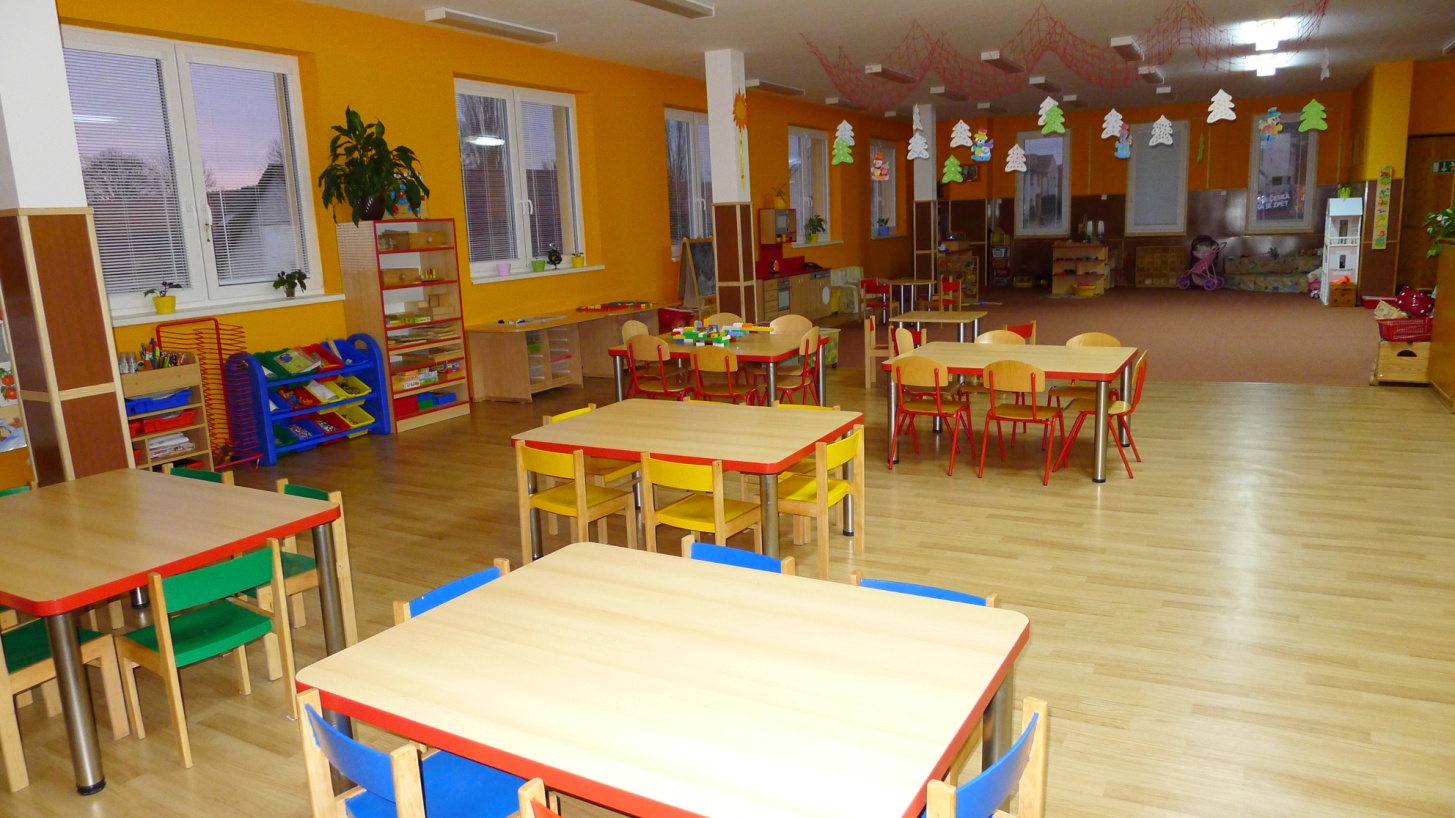 Platnost od 1. 9. 2023OBSAH ŠVP:	Obsah	……………………………………...........		str.	2		1)	Identifikační údaje, historie školy    ……………       		32) 	Charakteristika školy ……………………………			4 - 53)	Podmínky a organizace vzdělávání ……………..			5 – 104)	Vzdělávání dětí se speciálními vzdělávacími potřebami	            10 – 115) 	Vzdělávání dětí nadaných ………………………			116) 	Vzdělávání dětí od dvou do tří let ………………			117)	Charakteristika vzdělávacího programu ………...			12 - 148) 	Vzdělávací obsah 	…………………………...			15 - 16	- tématické celky	……………………………			17 - 279)	Evaluační systém školy 	……………………			28 - 31Přílohy:1) 	Konkretizované očekávané výstupy RVP PV ….			1 - 19	Desatero pro rodiče předškolního věku …………			20 - 26   IDENTIFIKAČNÍ ÚDAJENázev školy: 		Základní škola a mateřská škola Řevničov, příspěvková organizaceZřizovatel:		Obec Řevničov, Karlovarská 98, 270 54 ŘevničovAdresa školy:		Masarykova 211, 270 54 ŘevničovTelefon:		606 765 691IČ:			712 94 252DIČ:			CZ71294252www:			www.skolarevnicov.czEmail školy: 		info@skolarevnicov.cz Ředitel školy:		Mgr.Václav ŘešátkoNázev ŠVP:		„Hrajeme si od jara do zimy“Hygienická kapacita školy: 55 dětíŠVP vychází z podmínek školy, je vypracován ve spolupráci celého pedagogického sboru a byl projednán na pedagogické radě dne 30.6.2023.S programem byli seznámeni rodiče a zřizovatel školy. ŠVP je zveřejněn na nástěnce ve vstupním vestibulu školy pod č.j. 27/MŠ/2023.HISTORIE ŠKOLYMateřská škola v Řevničově byla otevřena v roce 1958 v budově bývalé fary. V té době byla určena pouze pro děti místních matek, které byly zaměstnané a o děti se neměl kdo starat.Kapacita školy byla 30 dětí. Postupem času začalo přibývat dětí a stávající možnost o umístění nestačila požadavkům rodičů. Muselo být zvažováno, kterým žádostem o umístění má být dána přednost. Tím vyvstaly problémy, které bylo nutné řešit.                                             V roce 1972 byla provedena rekonstrukce budovy fary, čímž došlo ke zlepšení podmínek provozu. Nevyřešily se však kapacitní problémy. Od roku 1978 se neumístěné děti dovážely do Mateřské školy Pochvalov.V roce 1981 se započalo s výstavbou nové budovy školy. Mateřská škola byla otevřena v lednu 1990 s kapacitou pro 60 dětí.Budova je montovaná, jednopatrová stavba s vytápěním v podlaze. V roce 1990 – 1992 fungovaly v Řevničově tři oddělení. Nejmladší děti od 2-3 let byly umístěny ve staré budově, děti od 3-5 let v přízemí a děti od 5-6 let v prvním patře nové budovy školy.Od roku 1991/92 byla škola využívána i pro děti z okolních obcí: Kroučové, Pochvalova, Kozojed, Smilovic, Třeboce, Vinařic a Třtice. Do té doby byly v provozu mateřské školy v Kroučové a Pochvalově, které byly uzavřeny.Od školního roku 1992/93 jsou děti umístěny pouze v nové budově a do současnosti zde fungují dvě třídy.Mateřská škola byla do 31.12.2013 samostatnou příspěvkovou organizací,  jejímž zřizovatelem byla Obec Řevničov. Dne 1.1.2014 se MŠ Řevničov stala součástí právnické školské osoby,  tzv. svazkové školy ZŠ a MŠ Bez hranic, jejímž zřizovatelem byl Dobrovolný svazek obcí. Součástí ZŠ a MŠ Bez hranic byly kromě MŠ Řevničov i ZŠ Řevničov, ZŠ a MŠ Mšec, MŠ Srbeč, ZŠ Tuřany a MŠ Tuřany.Zastupitelstvo Obce Řevničov rozhodlo o vystoupení z Dobrovolného svazku obcí s účinností od 1.1.2016. Tímto dnem vznikla Základní škola a mateřská škola Řevničov, příspěvková organizace.2) 	CHARAKTERISTIKA MATEŘSKÉ ŠKOLYMateřská škola se nachází uprostřed obce. Budova školy je dřevěná, jednopatrová stavba s vytápěním v podlaze. V roce 2015 došlo k rekonstrukci a zateplení budovy. Součástí školy je školní zahrada v přírodním stylu a plynová kotelna. Stravování je zajišťováno ze ŠJ ZŠ Řevničov, která sídlí vedle budovy mateřské školy.Budova je majetkem obce, která je zřizovatelem.Provoz v mateřské škole je celodenní od 6.00 – 17.00 hodin.Na základě podané žádosti o udělení výjimky z počtu dětí schvaluje zastupitelstvo obce výjimku na 55 dětí.Mateřská škola je dvoutřídní.V přízemí se nachází šatny obou tříd, zázemí a WC pro učitelky a provozní zaměstnance, sklad čisticích prostředků s pračkou, umývárna a WC pro děti. Dále místnosti pro uložení hraček, lůžkovin a pomůcek pro učitelky, prostory pro pedagogický i provozní personál, výdejna jídel. Součástí přízemí je prostorná třída, z níž jedna část slouží k pracovním aktivitám u stolečků a jako jídelna pro děti. Druhá část je využívána pro volné pohybové a herní aktivity dětí. Zároveň slouží k odpočinkové činnosti v odpoledních hodinách.V prvním patře je prostor třídy uspořádán stejným způsobem. Dále je zde výdejna jídel, umývárna, WC pro děti i pedagogický personál, kabinet učitelek pro uložení pomůcek spolu s učitelskou knihovnou, místnost pro personál školy, uložení lůžkovin dětí a kancelář školy.Budova mateřské školy je obklopena oplocenou zahradou se dvěmi pískovišti, herní sestavou se skluzavkou, balanční sestavou krokodýl, košem na košíkovou, pružinovou houpačkou, fotbalovými brankami, smyslovým chodníkem, zvonkohrou, venkovní učebnou s tabulemi, záhony pro bylinky, zeleninu a květiny, krmítkem pro ptáky, hmyzím domečkem, lavičkami a odpadkovým košem.Při vhodném počasí je zahrada plně využívána v dopoledních i odpoledních hodinách.V blízkosti mateřské školy se nachází budova základní školy s tělocvičnou a autobusová zastávka, což je výhodou pro děti dojíždějící z okolních obcí. Klady:	rekonstrukce a zateplení budovyškolní zahrada s novým oplocenímprostorné třídyvytápění v podlazezázemí pro personálvybavení hračkami, didaktickými pomůckami a odbornou literaturouvybavení obou tříd IT technikou / 3 Panel, 3 Box, tablety /Negativa:strava je dovážena z kuchyně ZŠtřídy nemají ložnicenedostatek úložných prostoromezena možnost tělovýchovných aktivit na nářadí z důvodu nedostatku prostoru k upevněnínedokončena výměna vybavení nábytkudoplnit herní prvky na školní zahraduŠkola spolupracuje v obci s knihovnou, poštou, domem s pečovatelskou službou a drobnými podnikateli.Kulturních akcí pořádaných naší školou se zúčastňují děti ze ZŠ a MŠ Krušovice.Spolupracujeme s firmou Prima Vizus, která umožňuje našim dětem oční vyšetření.Ve spolupráci s logopedickou poradnou v Novém Strašecí je na základě depistáže prováděna logopedická prevence u některých dětí.3) 	PODMÍNKY A ORGANIZACE VZDĚLÁVÁNÍVěcné podmínkyŽivotosprávaPsychosociální podmínkyOrganizační podmínkyŘízení mateřské školyPersonální podmínkySpoluúčast rodičůVeškeré podmínky jsou podrobně specifikovány ve školním, organizačním a provozním řádu školy, provozním řádu školní zahrady a výdejny.Věcné podmínkyBudovaPo vstupu do budovy projdeme přes plně vybavené šatny do tříd. V budově jsou dvě prostorné třídy, které jsou rozděleny na dvě části. Jedna slouží k herním a pracovním aktivitám u stolečků a současně jako jídelna. Druhá je uzpůsobena pro volné hry v prostoru třídy, vybavena různými koutky pro spontánní hru. V odpoledních hodinách tento prostor slouží jako ložnice, kdy jsou na koberec vyskládána zdravotně nezávadná lehátka, která odpovídají počtu dětí.Prostory tříd jsou vybaveny kabinety, skříňkami, stoly a židličkami, hracími stoly s umístěním boxů na hračky, stoly na výtvarné potřeby, stojany na výkresy. Prostorové uspořádání vyhovuje nejrůznějším skupinovým i individuálním činnostem dětí, kde mají možnost účastnit se společných činností v malých, středně velkých i velkých skupinách, čímž je dbáno na osobní soukromí dětí.Je třeba dokončit obnovu dětského nábytku a vybavení tříd.Nově zrekonstruované hygienické zařízení na obou třídách plně vyhovuje potřebám dětí. Je vybaveno sprchovými kouty, odpovídajícím počtem umyvadel a oddělených toalet.Zásobníky na papírové ručníky jsou využívány dětmi z jednotlivých tříd při společných návštěvách. Hygienické a bezpečnostní požadavky vyhovují platným předpisům.Prostory školy jsou vyzdobeny výtvarnými pracemi dětí přizpůsobenými ročnímu období.Velikosti tříd vzhledem k počtu dětí vyhovují hygienickým požadavkům. V případě vyskytnutí se příznaků onemocnění je zřízena karanténní místnostUčební pomůcky a materiálŠkola je vybavena hračkami, didaktickými pomůckami, dětskou i odbornou literaturou a IT technikou (tablety, 3Panel, 3Box). Stále je třeba obnovovat a vylepšovat prostředí, které slouží dětem k herním aktivitám.Postupně se doplňují dětské koutky v obou třídách např. kadeřnický, přírodovědný, čtenářský, dopravní s dílnou, kuchyňka, universální prodejna.Dětský nábytek odpovídá věkovým požadavkům dětí. Hračky a pomůcky mají děti dobře přístupné s přihlédnutím na věkové složení tříd. Jsou stanovena pravidla pro používání všech hraček i pomůcek.Třídy jsou dobře vybavené pro výtvarné a hudební činnosti. Škola je dostatečně zásobena pracovním a výtvarným materiálem, velkým množstvím dětských knih, odborné literatury, CD a DVD.Ve škole chybí větší možnost tělovýchovných aktivit na náčiní, protože není prostor na umístění těchto předmětů, proto jednou týdně využíváme tělocvičnu v ZŠ.Vybavení je postupně obměňováno a průběžně modernizováno dle finančních možností.	Školní zahradaZahrada je dělena na dvě části, na každé z nich je herní centrum. Protože si učitelky dělí děti na tři skupiny a dětí je více než umožňuje zahrada pojmout, musí se učitelky vždy střídat po dvou skupinách. Každá skupina má vymezen svůj prostor pro herní aktivity a učitelka má možnost věnovat se bezpečnosti svěřené skupiny.V jedné části je pískoviště, herní sestava se skluzavkou, balanční sestava krokodýl, koš na košíkovou, pružinová houpačka, smyslový chodník, zvonkohra, venkovní učebna s tabulemi, záhony pro bylinky, zeleninu a květiny, krmítko pro ptáky a lavičky.V druhé části je pískoviště, fotbalové branky, hmyzí domeček, odpadkový koš a lavičky. Chodník, který zahradu rozděluje, se využívá pro jízdu na dětských dopravních prostředcích.Prostory školní zahrady jsou využívány k dopoledním i odpoledním činnostem.Prostory zahrady jsou opatřeny novým oplocením. Prostory mimo školní pozemekUčitelky využívají k pobytu venku vycházky po obci a blízkém okolí. Ke sportovním aktivitám využíváme venkovní hřiště s umělým povrchem a veřejné dětské hřiště. Vzdálenější cíle vycházek jsou voleny podle fyzické zdatnosti dětí. Jsou uskutečňovány polodenní výlety do přírody.Děti jsou vybaveny výstražnými vestami a učitelky terčíky.Školní výdejnaMateřská škola nevlastní jídelnu, pouze výdejny na třídách, strava je donášena z vedlejší budovy ZŠ. Je zavedena služba objednávání stravy pomocí internetové aplikace STRAVA.cz.Veškeré podrobnosti ohledně stravování jsou vždy aktuálně zachyceny na internetových stránkách školy. ŽivotosprávaŽivotosprávaUčitelky dbají na uspokojování základních potřeb dětí a vedou děti k vyjádření těchto potřeb. Zároveň je podporována jejich samostatnost a upevňovány hygienické návyky. Je dodržován časový odstup mezi jednotlivými jídly. Snažíme se o to, aby děti jídlo ochutnaly. Nikdy však děti do jídla nenutíme. Důležitým hlediskem je dodržování pitného režimu. Děti mají možnost se kdykoliv během dne samostatně napít připraveného nápoje.Při podávání svačiny se děti v obou třídách obsluhují samostatně.Před odchodem na vycházku si děti připravují talíře a příbory. Polévka je servírována kuchařkou, ale pro druhý chod si děti chodí samy. Děti jsou vedeny ke kulturnímu stolování.Vedoucí ŠJ dbá na pestrost a skladbu jídelníčku, kvalitu, množství a další závazné ukazatele.U jednotlivých dětí respektujeme zákaz konzumace určitých potravin z důvodu alergií. Vážnější zdravotní obtíže se řeší individuálně ve spolupráci s rodiči a pediatrem. Zdravotní péčeRodiče přivádějí děti do školy zdravé. Vyskytne-li se u dítěte infekční onemocnění, rodiče tuto skutečnost neprodleně ohlásí škole. Při příznacích onemocnění dítěte v době pobytu ve škole je dítě umístěno do karanténní místnosti a rodiče jsou telefonicky informováni a vyzváni k zajištění další zdravotní péče.Rodiče a učitelky se navzájem informují o změnách zdravotních i psychických projevů dítěte.Pobyt venkuV průběhu dne dodržujeme režimové momenty a máme na zřeteli bezpečnost a volný pohyb dětí.Děti jsou dostatečně dlouho venku dle momentálních klimatických podmínek.  Uspořádání dne v mateřské školeJe zajištěn pravidelný řád, který je natolik flexibilní, že umožňuje organizaci činnosti dětí v průběhu dne přizpůsobit potřebám a situacím.Děti, které tráví ve škole celý den, potřebují čas na odpočinek od denních činností. Ukládají se k odpočinku na své lehátko, poslouchají pohádku, relaxační hudbu, povídají si s učitelkou své celodenní zážitky a pak individuálně usínají. Délka odpočinku je přizpůsobena individuálním potřebám dětí, dětem s nižší potřebou spánku je zkrácen odpočinek na lehátku a nabídnuta klidová činnost.                                             Učitelky dodržují správnou životosprávu a tím poskytují dětem přirozený vzor.c)	Psychosociální podmínky Děti jsou vedeny ve vztazích mezi dospělými i vrstevníky k vzájemné důvěře, toleranci, zdvořilosti, ohleduplnosti, vzájemné pomoci a podpoře.Adaptační systémNově příchozím dětem je nabízen adaptační režim, s jehož průběhem jsou rodiče seznámeni na informativní schůzce před zahájením školního roku. Zároveň je přístupný na webových stránkách školy.U dítěte, které si zvyká pomaleji, si rodiče domluví s učitelkami další individuální průběh zvykání. Vše záleží pouze na domluvě rodiče a učitelky na třídě.Prioritou je spokojenost dětí i rodičů.Všechny děti mají rovnocenné postavení, jakékoliv projevy podceňování a zesměšňování dětí je nepřípustné, v případě potřeby je okamžitě řešeno všemi pracovnicemi školy, v případě nutnosti s rodiči. Pedagogové se věnují prevenci šikany a jiným sociálně patologickým jevům u dětí. Je dostatečně dbáno na soukromí dětí.Dětem jsou vytvářeny takové podmínky, aby se cítily v prostředí školy dobře, spokojeně a bezpečně. Učitelky respektují potřeby dětí, nenásilně, přirozeně a citlivě navozují situaci pohody a klidu. Děti mají možnost spolupodílet se na tvorbě pravidel soužití. Jsou dostatečně chváleny a pozitivně hodnoceny, vedeny k samostatnosti, samostatnému rozhodování a vzájemné toleranci, kladnému vztahu ke své obci, přírodě, estetickému cítění, úctě ke své rodině.Hlavním cílem je, aby se děti cítily ve škole spokojeně a rády ji navštěvovaly. Všichni zaměstnanci školy se snaží vytvářet příjemné prostředí a optimální podmínky pro vzdělávání a výchovu dětí. 	Organizační podmínkyČasové rozvržení provozu školyŠkola je v provozu v pracovní dny od 6.00 – 17:00 hodin.Příchod dětí: na obou třídách od 6.00 – 8.00 hodin. Děti se schází do 7:00 hodin v přízemí ve třídě Berušek. Pozdější příchod lze dohodnout předem s učitelkou na třídě.Rodiče omlouvají děti do 8.00 hodin. Po obědě se děti rozchází od 12.15 – 12.30 hodin, odpoledne od 14.30 hodin. V 15:00 hodin se všechny děti schází ve třídě Berušek. Po té je třída Sluníček využívána k nadstandardním aktivitám.Uspořádání třídDěti jsou rozděleny do tříd podle věku, dle individuálního věkového složení v daném školním roce.1. třída ( přízemí ) -	„ Berušky“ -	děti ve věku 2 – 5 let2. třída ( 1. patro ) - 	„ Sluníčka“ - 	děti ve věku 4 - 6 let a děti s odkladem školní docházkyPři kulturních a společenských akcí školy a pobytu venku je umožněno vzájemné setkávání dětí.Kritéria pro přijímání dětíDěti jsou přijímány na základě kritérií určených ředitelem školy. Podrobné informace jsou zveřejněny na stránkách školy a obsaženy ve Školním řádu, se kterým jsou rodiče seznamováni při zápisu a je zveřejněn ve vstupním vestibulu školy na nástěnce.Časové uspořádání dne Režim dne je maximálně uvolněn tak, aby bylo možné co nejvíce vyhovět potřebám a zájmům dětí. V průběhu celého dne prostupují individuální i skupinové hry, spontánní a řízené činnosti vedoucí k plnění úkolů dané ŠVP, cvičení, hygiena, stravování, pitný režim, pobyt venku, odpočinek. Přímou výchovnou práci si učitelka přizpůsobuje během dopoledne dle svého uvážení a momentální situace. Děti mají stejné možnosti, stejná práva i stejné povinnosti. Tato organizace není závazná, může se přizpůsobovat aktivitám a činnostem daného dne. V mateřské škole je dostatečně dbáno na soukromí dětí, pokud mají potřebu uchýlit se do klidného koutku a neúčastnit se společných činností, je jim to umožněno. Spojování tříd je omezeno na nezbytnou míru.6:00 – 8:00 	scházení dětí, spontánní činnosti, rozvíjení činností nabízených učitelkou, pitný režim, individuální přístup8:00 – 9:20	řízené činnosti a aktivity zaměřené na výchovu a vzdělávání dětí, práce skupinové i individuální, cvičení, hygiena, svačina9:20 – 9:45	volně spontánní zájmové a individuální činnosti a hry, hygiena, příprava na pobyt venku 9:45  – 11:45 	pobyt venku, jazyková chvilka11:45 – 12:30 hygiena, oběd, pitný režim, rozcházení dětí12:30 – 14:15	ukládání dětí k odpočinku, četba a vyprávění pohádek, odpočinek dle individuální potřeby dětí, klidové aktivity nespících dětí14:15 – 17:00	oblékání, hygiena, svačina, zájmové činnosti dětí, individuální přístup, sezónně pobyt na školní zahradě dle počasí, rozcházení dětíMimořádné události, kulturní a společenské akce organizujeme v rámci dopoledních nebo celodenních činností.Rodiče mohou využít nabídky školy v přírodě.Dopolední nadstandardní aktivity v MŠ:Plaveckou výuku zabezpečuje Plavecká škola Tuchlovice s dohledem učitelek.Návštěva tělocvičny a ŠJ v ZŠ.Odpolední nadstandardní aktivity v MŠ:Výtvarná školička pro předškolákyAngličtinaTanec vede externí lektorka.Po ukončení kroužků lektoři předávají děti učitelkám nebo rodičům.Individuální péči zařazujeme dopoledne, odpoledne po zkráceném odpočinku nebo před odchodem dítěte domů.Stravování dětíStravování je poskytováno ze ŠJ ZŠ Řevničov, odkud je jídlo donášeno kuchařkami. Rodiče mají dle zájmu možnost uskutečnit kontrolu a hygienu jídla během celého školního roku ochutnávkou. Poté sepíší stručný zápis a vyvěsí na nástěnku pro rodiče.Veškeré informace týkající se stravování a platby jsou k dispozici na internetových stránkách školy a nástěnce k tomu určené, umístěné v šatně Berušek.Stravování je jednotné, svačiny i obědy jsou podávány najednou. Pitný režim je zajištěn celodenně.e)		Řízení mateřské školyPovinnosti, pravomoci a úkoly všech pracovníků jsou jasně vymezeny v jejich pracovní náplni a v dokumentaci školy.Pro pružné řešení provozních a pedagogických záležitostí se osvědčil „ oběžník pro vnitřní potřebu. “Při vedení zaměstnanců ponechává zástupkyně ředitele pro MŠ dostatek prostoru pro vlastní iniciativy a respektuje jejich názor. Snaží se vytvářet ovzduší vzájemné důvěry a tolerance.Podporuje a motivuje celý pedagogický sbor při tvorbě ŠVP, TVP a rozhodování o jeho obsahu.Kontrolní a evaluační plán zahrnuje všechny stránky chodu mateřské školy. Je průběžně vyhodnocován (pedagogické rady) a ze závěrů jsou vyvozovány podněty pro další práci všech zaměstnanců.Mateřská škola spolupracuje aktivně s rodiči, zřizovatelem, dalšími organizacemi v obci a odborníky, zejména při řešení výchovných a vzdělávacích problémů dětí.f)           Personální podmínkyVe škole pracují čtyři pedagogické pracovnice.Pedagogické pracovnice se průběžně vzdělávají a seznamují s nejnovějšími poznatky ve všech oblastech předškolního vzdělávání, jejichž využití uplatňují ve své další práci. K samostudiu využívají odbornou pedagogickou literaturu a internet.Pokud školu  navštěvuje dítě se speciálními vzdělávacími potřebami, spolupracuje s učitelkou asistent pedagoga.Ve škole pracuje jedna provozní pracovnice, která aktivně spolupracuje s učitelkami na třídách.V mateřské škole je zajištěno překrývání přímé pedagogické činnosti učitelů dělením dětí na skupiny při pobytu venku.Všichni zaměstnanci se zúčastňují akcí pořádaných školou, jednají a chovají se profesionálním způsobem v souladu se společenskými pravidly a pracují jako tým.g)		Spoluúčast rodičůPřestože je v současné době spolupráce s rodiči na dobré úrovni, je to oblast, které je třeba se neustále věnovat, rozvíjet ji a zlepšovat.Zajímáme se o názory a postřehy rodičů, navzájem se informujeme o projevech a rozvoji dítěte, chráníme soukromí rodiny. Jelikož je vytíženost rodičů maximální je nutné vést rodiče k tomu, aby se zajímali o chování a vzdělávání dětí svěřených nám do péče a prohlubovat vzájemnou důvěru.Snažíme se být škola otevřená. Zákonní zástupci děti mohou kdykoliv hovořit s pedagogickým i nepedagogickým personálem. Každý zaměstnanec si je vědom svých kompetencí.O veškerém dění ve škole jsou rodiče včas a dostatečně informováni na nástěnkách, webových stránkách školy, ve školním časopisu a pomocí aplikace MS Teams.Pro zlepšení komunikace nabízíme společné akce pro děti i rodiče, které se uskutečňují formou společných besídek, Dnů otevřených dveří spojených s tvořivou činností, besedami s různými tématy aj. Na vyžádání zprostředkujeme kontakt se specialisty – klinický psycholog, logoped apod.4) VZDĚLÁVÁNÍ DĚTÍ SE SPECIÁLNÍMI VZDĚLÁVACÍMI POTŘEBAMI	Vzdělávání dětí se speciálními vzdělávacími potřebami				Podpůrná opatření lze poskytnout dítěti, které je potřebuje k naplnění svých vzdělávacích možností a užívání svých práv na rovnoprávném základě s ostatními dětmi.Podpůrná opatření se podle organizační, pedagogické a finanční náročnosti člení do pěti stupňů.V případě potřeby učitelky zpracují plán PLPP, ve kterém navrhnou podpůrná opatření a konkrétní postupy ve škole. Naplnění cílů PLPP vyhodnocují jednou měsíčně. Pokud v průběhu tří měsíců nedojde ke zlepšení, je doporučeno odborné vyšetření.Pokud je dítěti na základě vyšetření přiznán podpůrný stupeň dva až pět, zpracují učitelky dle potřeby IVP. Podle stupně přiznaného podpůrného opatření je potřebné zabezpečit podmínky, které stanovuje školský zákon.Jazyková příprava dětí s nedostatečnou znalostí českého jazykaDěti-cizinci a děti, které pocházejí z jiného jazykového a kulturního prostředí, potřebují podporu učitele mateřské školy při osvojování českého jazyka. Pokud rodiče sami neovládají český jazyk na úrovni rodilého mluvčího, nemohou své děti v poznávání českého jazyka přímo podpořit a děti se ocitají ve znevýhodněné pozici. Je třeba věnovat zvýšenou pozornost tomu, aby dětem s nedostatečnou znalostí českého jazyka začala být poskytována jazyková podpora již od samotného nástupu do mateřské školy. Při práci s celou třídou je třeba mít na vědomí, že se v ní nacházejí i děti, které se český jazyk učí jako druhý jazyk, uzpůsobit tomu didaktické postupy a děti cíleně podporovat v osvojování českého jazyka. Mateřské školy poskytují dětem s nedostatečnou znalostí českého jazyka jazykovou přípravu pro zajištění plynulého přechodu do základního vzdělávání. Vzdělávání dětí s nedostatečnou znalostí českého jazyka je individualizováno a vychází ze vzdělávacích činností dle školního vzdělávacího programu a Kurikula češtiny jako druhého jazyka pro povinné předškolní vzdělávání. Budou-li naplněny podmínky pro zřízení skupiny poskytující bezplatnou jazykovou přípravu v souladu s vyhláškou č. 14/2005 Sb., o předškolním vzdělávání, ve znění pozdějších předpisů, bude škola postupovat dle této vyhlášky. Cílem je dosáhnout u dětí takových jazykových a sociokulturních kompetencí, které jim umožní zapojit se do výuky a dosáhnout školního úspěchu.5) VZDĚLÁVÁNÍ DĚTÍ NADANÝCHZa nadané dítě je považováno takové, které při přiměřené podpoře vykazuje ve srovnání s vrstevníky vysokou úroveň v jedné či více oblastech – rozumových, pohybových, manuálních, uměleckých či sociálních. Mimořádné nadání zjišťuje ve spolupráci se školou ŠPZ. Mateřská škola vytváří podmínky směřující k maximálnímu využití potenciálu každého dítěte s ohledem na jeho individuální schopnosti. Dítě, které projevuje známky nadání, je podporováno takovým způsobem, aby byl stimulován jeho rozvoj. 6) VZDĚLÁVÁNÍ DĚTÍ OD DVOU DO TŘÍ LETZařazení dvouletého dítěte do mateřské školy je první sociální zkušeností mimo rodinu. Učitelka se stává zástupcem rodiče, jistotou a oporou dítěte.Dvouleté děti se nejvíce učí nápodobou, vlastním prožitkem a především hrou.Podmínkou úspěšné pedagogické práce je citlivé přizpůsobování organizace se střídáním nabídky činností, trénováním návyků a praktických dovedností, ponecháním co největšího prostoru pro volné hry a pohybové aktivity. Dítě potřebuje pravidelný denní režim, emoční podporu, pocit bezpečí, přiměřeně podnětné prostředí a činnosti, více individuální péče a srozumitelná pravidla.7) 	CHARAKTERISTIKA VZDĚLÁVACÍHO PROGRAMUFilozofií naší školy je rozvíjet samostatné a zdravé sebevědomí dětí cestou přirozené výchovy, položit základy celoživotního vzdělávání všem dětem podle jejich možností, zájmů a potřeb. Pěstovat v dětech lásku ke své rodině, rodné vlasti, přírodě a zvířatům a poskytovat jim příjemné prožitky. Škola pracuje podle vlastního výchovně vzdělávacího programu zaměřeného na všestranný rozvoj dětí.Chceme, aby se mateřská škola stala pro děti místem, kam se těší a rády se znovu vracejí, protože zde prožívají chvíle radosti a spokojenosti.Nejdůležitějším předpokladem pro dobrý chod školy je se všemi pracovníky vytvořit kvalitní a ucelený tým, který bude vytvářet co nejlepší podmínky pro vzdělávání a výchovu.Protože jsme školou otevřenou, společně s rodiči a dalšími institucemi se snažíme a nadále chceme vytvářet atraktivní a po všech stránkách kvalitní školu s dokonalým zázemím, kterou budou chtít nadále navštěvovat i děti z přilehlých vesnic.Jakým způsobem toho chceme dosáhnoutŠkolní klimavytvářením příjemné atmosférycitlivým a vnímavým přístupem dostatečnou emoční podporou od neútlejšího věkuúčelným a dostupným vybavením, hračkami a pomůckami poskytováním dostatečného prostoru ke skupinovým i individuálním hrámzapojením dětí do výzdoby školyIndividuální přístuppřihlížením k věkovým a psychickým zvláštnostem dětí, jejich potřebám a zájmůmrespektováním vývojových specifik a individuálních potřeb a možností dětí ve věku od dvou letpřístupem založeném na vstřícném a partnerském vztahu, ve kterém převažuje náklonnost a důvěravolností a osobní svobodou vyváženou nezbytnou mírou omezení, vyplývající z nutnosti dodržovat v kolektivu určitý řádSpolupráce s rodinouMateřská škola uznává dominantní úlohu rodiny, proto usiluje o partnerství a spolupráci rodičůspoluprací s rodiči na jednotném výchovném působení na dítěindividuálním přístupem při adaptaci dětí v počátcích docházky a při přechodu z jedné třídy do druhéumožněním podílet se na plánování společných akcí a dění ve školeposkytnutím možnosti konzultovat vzájemné informace o projevech, vzdělávání a rozvoji dítětezprostředkováním kontaktu se specialisty – SPC, PPP, logopednabídkou přednášek a setkání s odborníky RÁMCOVÉ CÍLE PŘEDŠKOLNÍHO VZDĚLÁVÁNÍ V MATEŘSKÉ ŠKOLEŠVP je vzdělávací dokument, podle něhož se uskutečňuje vzdělávání v mateřské škole. Je zpracován v souladu s RVP PV a s obecně platnými předpisy. ŠVP je součástí povinné dokumentace školy. Respektujeme tři základní rámcové cíle, které vytyčuje RVP PV.rozvíjení dítěte, jeho učení a poznáníosvojení základů hodnot, na nichž je založena naše společnostzískání osobní samostatnosti a schopnosti projevovat se jako samostatná osobnost působící na své okolíTěmito cíli směřují učitelky k utváření schopností, dovedností, návyků, postojů a hodnot ve vzdělávání dětí a řídí se jimi nejen při plánovaných činnostech, ale i při veškerých spontánních situacích, které se naskytnou během každodenní práce.Cíle stanovené v naší škole vycházející z RVP PV:1.podporovat tělesný a psychický rozvoj dětí, jejich zdraví, osobní pohodu a spokojenostpřirozenou cestou systematicky rozvíjet řeč dítěte, fantazii, zájmy, nadání a tvořivost dítětepodporovat chápání okolního světa, aktivně poznávat nové a objevovat neznámé jevy a věci kolem sebe, povzbuzovat chuť k učenírozvíjet schopnost dítěte přizpůsobovat se, reagovat na změny a vyrovnávat se s nimi2.pěstovat u dětí vztah k rodné obci, šetrně zacházet se společným majetkem a vážit si lidské práce, chránit přírodu a životní prostředí, využívat bezprostředních zážitků a seznamovat se s životem a prací lidí na vesnici a v okolíposkytovat dětem možnost poznávat takové hodnoty, jako je individuální svoboda, rovnost všech lidí, vztahy mezi lidmi, zdraví a péče o druhév rozsahu dětských možností přispívat k předávání tradic a hodnot kulturního dědictvípěstovat a rozvíjet u dětí citové vztahy, dodržovat pravidla v chování a jednání3.poskytovat dětem možnost k aktivnímu zapojování do společných činností a vystupování na veřejnosti, podporovat navazování kontaktů dětí s vrstevníky a okolím, osvojovat si potřebné prvky morálky a žít ve společnosti druhýchvytvářet příležitosti k rozvoji sebevědomí, získávání zdravé sebedůvěryvést děti k zájmu podílet se na společném životě a činnostech ve škole i v rodině, učit se spolupracovat, obhajovat vlastní názory a odpovídat za svá rozhodnutí		Naplnění vzdělávacích cílů:1.	V rámci výchovně vzdělávací práce se zaměříme na dodržování pedagogických zásad, zejména však na individualizaci vzdělávání:		- dbát na to, aby se každému jedinci dostalo podpory a péče v takové míře, kterou individuálně potřebuje, a v kvalitě, která mu vyhovuje 	- znalost prostředí, ze kterého dítě přichází	- sledovat pokrok a rozvoj dítěte, podporovat dětské aktivity a talent 	- vést dítě k tomu, aby se svou vlastní vůlí chtělo samo něčemu naučit2.	Využívat náhodných situací, bezprostředních prožitků, zážitků a spontánních činností dětí k osvojení nových poznatků, na konkrétních případech demonstrovat správný postoj či chování:	- pružně a citlivě reagovat na situace, při kterých se dítě projevuje nespolečenským chováním, nevhodnými výrazy a spolupracovat v nevyhnutelných situacích jednotným postupem aktivně s rodinou, dbát na kladný osobní příklad všech zaměstnanců školy	- využívat partnerských vztahů a spolupráce rodičů 3.	Vytvářet podmínky k tomu, aby zdánlivě nahodile získané zkušenosti děti postupně skládaly v logické a funkční vztahy, do vzájemných souvislostí a vytvářely tak základ pro budoucí poznatkový systém:	- nadále vytvářet vhodné prostředí, které je pro dítě zajímavé a veškeré prožitky jsou rozvíjeny formou hry	- vytvářet za pomoci dětí estetické a funkční prostředí8)	VZDĚLÁVACÍ OBSAH ŠVP je založen na přirozeném a stále se opakujícím rytmickém střídání ročních období a s tím i souvisejících tradic a zvyků. ŠVP naší školy klade důraz na seznámení dětí se světem v okolí, životem v obci a usiluje touto cestou o co nejpřirozenější způsob pochopení zákonů společnosti kolem nás. Podstatou je co nejvíce poznatků spojit s praktickými činnostmi ve spolupráci s rodiči dětí a ostatními institucemi v obci.Celoroční témata vystihují hlavní záměry vzdělávací práce v mateřské škole. V průběhu školního roku společně s dětmi prožíváme různá období spojená s přírodními zákonitostmi, společenskými událostmi a tradicemi. Některá se konají průběžně, jiná v pravidelných intervalech. Další témata se uskutečňují jen v určitém období, ke kterému se bezprostředně vztahují.V mateřské škole jsou v odpoledních realizovány nadstandardní aktivity dle aktuální nabídky.Slavnosti, mimořádné dny, tradice ve škole-	zahájení školního roku – pohádka hraná učitelkamipolodenní výlety do přírodyfotografování dětí, tablokulturní a společenské akce školní výlety mikulášská a vánoční nadílkaPosvícení, Velikonoce, Vánoce, Masopust, zvyky a tradiceúčast ve výtvarných a sportovních soutěžích oslavy MDDplavecká výuka, výtvarná školička, angličtina„ Dny otevřených dveří“ – tvořivá odpoledne s rodičiveřejná vystoupeníslavnostní rozloučení s předškolákydenní, týdenní projektyNáš školní vzdělávací program má název: „ Hrajeme si od jara do zimy “Motivací je píseň „ Jaro, léto, podzim, zima – to je celý rok “, kterou se v průběhu roku naučí všechny děti.Obsah vzdělávání je uspořádán do 11 tématických celků:Společné tématické celky:Začíná školaPříroda na podzimPéče o zdravíVánoceNa sněhu a leduObjevujeme svět kolem násKde žijí zvířataSvátky jaraZ pohádky do pohádkyCo už umímS úsměvem na prázdninyTyto společné tématické celky učitelky rozpracovávají v rámci TVP do 3 – 5 podtémat, které jsou plněny v týdenních nebo čtrnáctidenních intervalech. Rozsah a náročnost činností dětí přizpůsobují učitelky jejich věkovým a vývojovým možnostem, zájmům a aktuálnímu dění ve škole a obci. Rozvržení denního programu umožňuje učitelce pružně reagovat na neplánované situace, náladu dětí, počasí apod.Vzdělávací obsah je uspořádán do pěti vzdělávacích oblastí, které respektují vývoj dítěte, jeho přirozený život, zrání i učení.Vzdělávací cíle z jednotlivých oblastí se prolínají, doplňují a navazují na sebe.  Tyto oblasti se rozpracovávají do podtémat v TVP. Při plánování podtémat v TVP dbáme na určitá pravidla:prolínání oblastí daných RVP PVvyváženost řízených a spontánních činnostítémata dětem blízká, vycházíme z jejich prožitků, pružná reakce na podněty a situacerozmanitá činnost, plánování i při PBVrozvoj osobnosti dítěte, každé dítě je individualitaOblast biologická 		- Dítě a jeho těloOblast psychologická 	- Dítě a jeho psychikaOblast interpersonální 	- Dítě a ten druhýOblast sociálně – kulturní 	- Dítě a společnostOblast enviromentální 	- Dítě a světEVALUAČNÍ SYSTÉM ŠKOLY  Smyslem evaluace je zkvalitnění výchovně vzdělávací práce pedagogů v tvořivosti, kreativitě,  samostatnosti a odstraňování nežádoucích návyků a neefektivních způsobů práce.Evaluace je proces neustálého vyhodnocování, zpětná vazba pro zkvalitnění vlastní pedagogické práce.Pro proces evaluace jsme si stanovili kritéria hodnocení, která lze využít jak pro evaluaci vnější, tak vnitřní, která je hlavním těžištěm každodenního procesu vzdělávání dítěte a stává se prostředkem zpětné vazby pro optimalizaci procesu vzdělávání, kvality a formy působení pedagoga na dítě. S veškerými uvedenými údaji zachází učitelky jako s důvěrnými informacemi.Metody vyhodnocování, které využíváme:pozorování – hodnocení zájmů a individuálních pokroků dítěterozhovory, diskuse, analýza vlastní pedagogické práceportfolio dítěte obsahuje – grafomotorické cviky, výtvarné práce, didaktické listy, Jiráskův-Matějíčkův test školní zralosti dítěte, stanovení dalšího postupuhodnocení individuálního rozvoje a učení dítěte obsahuje - záznam o dítěti během celého pobytu v mateřské škole, záznamy v tabulkách se uskutečňují minimálně 2x ročně, častěji jsou vedeny záznamy o dětech s individuálními pokroky nebo problémypololetní hodnocení dětí – učitelky hodnotí výsledky vzdělávání na třídách ve všech pěti oblastech 2x ročně a z výsledků vyvozují klady a zápory, které jsou směrodatné pro jejich další práci s dětmihodnocení tématických celků v týdenních podtématech Základní podmínkou každého tématického celku je:učitelky vychází z prožitků, zájmů, přání dětí, pružně reagují na podněty přání dětí i rodičůumožňuje rozvoj jednotlivého dítěte ve všech oblastech na různých úrovníchobohacuje prožívání dětí ve škole a přispívá k rozvoji individuálních i skupinových činnostíje prostředkem ke vzdělávání dětí, napomáhá jejich sebevědomí a sebeuplatněníBěhem celého týdne vyhodnocují učitelky na třídách určená kritéria daných podtémat:Rozvoj osobnosti dítěte a jeho schopnosti učení - co učitelky a děti ne/zvládly a pročVyhodnocení individuálního rozvoje dítěteVyhodnocení denních činností dítětemShrnutí za celý týden - učitelky analyzují a vyhodnocují výsledky vzdělávacího procesu, vhodné podmínky, hodnotí individuální i skupinové výsledky dětí, pokroky, nezdary- podle výsledků učitelky plánují další úpravy a hledají nové prostředky činností za účelem naplnění vzdělávacích cílů- z pohledu celé třídy hodnotí aktivitu, zájem dětí, posun sociálních vztahů mezi dětmio výsledcích hovoří společně učitelky na třídě, s rodiči i s dětmi samotnými analýza ŠVP a TVP orientační vstupy, průběžné hospitační záznamy, hospitační záznamyzápisy z pedagogických rad, pracovních poradtřídní a školní dokumentace, kroniky školyPodmínky mateřské školy pro kvalitu uskutečňování ŠVPMateriálníprostory školy vyhovující skupinovým i individuálním činnostemvyhovující hygienické zařízenívybavení pomůckami, materiálem pro práci s dětmi, hračkami – dostupnost, pravidla používánívedení dětí k šetrnému zacházení s hračkami a majetkemŽivotosprávaspolupráce s vedoucí školní jídelnydostatečný pitný režim, vyvážená skladba jídelníčku, nenucení dětí do jídla vedení dětí k samostatnosti při sebeobsluze, respektování potřeb dětídostatek volného pohybu ve škole i při pobytu venkuPsychosociálnídodržování určitého řádu a pravidel soužitíuplatňování adaptačního režimurespektování potřeb dětí, navozování bezpečí, pohody a klidurovnocenné postavení všech dětí, prevence sociálně patologických jevůOrganizačníflexibilita denního řádu, vyváženost spontánních a řízených aktivitdbát na soukromí dítětePersonální kvalita výkonu všech pracovníků školyodbornost a sebevzdělávání pedagogůkritéria pro hodnocení pedagogických a provozních pracovníků, kritéria pro sebehodnocení ředitelkySpoluúčast rodičůmožnost podílet se na dění ve škole a spolupracovat při akcích školy, otevřenost a vstřícnostinformovanost o prospívání dítěte, spolupráce s rodičiochrana soukromí rodiny – oboustranná důvěraSpolupráce s ostatními institucemispolupráce s ostatními organizacemi, akce na veřejnostiochota spolupracovat, vzájemná komunikaceposkytované daryPŘEHLED PLÁNU HODNOCENÍV Řevničově dne 30. 6. 2023						...............................................						Mgr. Václav Řešátko						ředitel školyTématický celekZačíná škola - záříPodtémataBudova MŠ, Cesta do MŠ a kamarádi, Škola a domovCíle – vzdělávací obsahseznamovat se s novým prostředím, dětmi i dospělými – adaptace, chápat význam tvorby pravidel a jejich dodržovánínavazovat první vztahy s dětmi i dospělými, znát své jméno a příjmení, seznamovat se se jmény svých vrstevníků a učitelekorientovat se ve třídě, ve škole i dalších prostorách, zahradě, cesta do školy a zpět domů – bezpečnostprojevovat své potřeby, vyjadřovat přání, komunikovat s dětmi i dospělýmiposilovat  prosociálního chování ve vztahu k ostatním lidem (v rodině, ve škole, v dětské herní skupině apod.)poznávat pravidla společenského soužití a projevovat zdvořilé chování a vystupováníseznamovat děti s možným nebezpečím způsobeným úrazem, dopravním prostředkem, neznámým člověkem apod.rozvíjet u dětí samostatnost v sebeobslužných činnostechuvědomovat si vlastní těloVzdělávací nabídka – okruhy činností a námětůkdo jsem a kam patřím, můj kamarád, učitelky, kuchařky, moje značka, co kam patří, máme se rádi, zážitky z dovolené – seznamovací hry orientace ve škole a okolí, chování na veřejnosti, bezpečnost, dopravní značky – prožitky dětí realizovat při výtvarném projevugymnastika mluvidel, rytmizace, pomocí obrázků charakterizovat přelom mezi létem a podzimem – hlavní znaky, spontánní hra, básně a písně k tématu, četba před spanímpříležitosti a činnosti směřující k prevenci úrazů – společné diskuse, rozhovory, četba a vyprávění zážitkůpracovní a sebeobslužné činnosti v oblasti osobní hygieny, stolování, oblékání, úklidu, úpravy prostředí lokomoční pohybové činnosti (chůze, běh, skoky, poskoky, lezení apod.) a jiné sezónní činnosti – míčové hry apod. pohybové hry, hry s pravidlyOčekávané výstupyodloučit se na určitou dobu od rodičů a blízkých, navazovat kontakty s dětmi i dospělými, komunikovat s nimi, uvědomovat si svou samostatnostznát své jméno, příjmení, věk, jména a příjmení rodičů, sourozenců, kamarádů a personálu ve školeorientovat se bezpečně ve známém prostředí, chovat se přiměřeně a bezpečně doma i na veřejnostiuvědomovat si nebezpečí, se kterým se může dítě ve svém okolí setkat, vědět kam se obrátit o pomoczvládnout sebeobsluhu, základní kulturně hygienické a zdravotně preventivní návyky, udržovat pořádekzachovávat správné držení těla, zvládnout základní pohybové dovednosti a prostorovou orientaciTématický celekPříroda na podzim - říjenPodtémataNaše obec, Na poli a v lese, Počasí na podzim, Na zahradě Cíle – vzdělávací obsahpozorovat, vnímat, chápat a esteticky vyjadřovat změny v přírodním a životním prostředí, upevnit vztah k domovuseznamovat se s místem a prostředím, ve kterém dítě žije, vytvářet pozitivní vztah k místu bydliště, všímat si odlišnosti od města, sledovat události v obci a účastnit se jich – tradice, oslavy, výročízískávat poznatky o přírodě a jejich proměnách, rozdíly mezi listnatými a jehličnatými stromy, chránit životní prostředícharakterizovat podzimní období – rozlišovat počasí a seznámit se s některými projevy počasí, jak se chystá příroda a zvířata k zimnímu spánkuseznamovat se se základními poznatky o ovoci, zelenině, stromech, keřích a jejich plodechrozvíjet řečové schopnosti dětí, souvislé vyjadřování, hudební a dramatické cítěnírozvíjet pohybové dovednosti v oblasti hrubé a jemné motorikyVzdělávací nabídka - okruhy činností a námětůpoznávání a popis budov v obci, návštěva prostor OÚ, pošty, knihovny - chování a orientace ve veřejných budovách vycházky do přírody – polodenní výlety, pouštění draka, kalendář počasí, pozorování, rozhovory o ochraně zvířat a prostředí ve kterém žiji, zajímavé návštěvy u rodičů a prarodičůkreslení a malování, koláže, experimentování s barvou, změny v přírodě, barva listí, sběr a využití přírodninsklizeň ovoce, zeleniny, práce na poli, bezprostřední pozorování na zahradách, polích a v lese, chování v lese, poznávání hub - ne/bezpečípřednes, recitace, dramatizace pohádek o zvířátkách, hudební a hudebně pohybové hry a činnosti, využití dětských hudebních nástrojů, základní kroky dětského aerobikumodelování, grafomotorické cviky Očekávané výstupyznát a umět pojmenovat nejdůležitější budovy v okolí bydliště a školyrozlišit stromy listnaté a jehličnaté, správně je pojmenovat, znát plody některých stromů a keřů, volně žijící zvířatasprávně pojmenovat roční období (jaro, léto, podzim, zima) a charakterizovat je 2 – 3 typickými znaky, umět popsat počasí a jednoduše vyjádřit změny v přírodě, stromy, ptáci, zvířatachápat nezbytnost vitamínů – poznat, pojmenovat a rozlišit ovoce a zeleninuv souvislém řečovém projevu používat rozvité věty a postupně jednoduchá souvětí – vyjadřovat své pocity, přánínaučit se zpaměti krátké texty – říkanky, pohádky, sladit pohyb s rytmem a hudbouovládat koordinaci ruky a oka, zvládat jemnou motoriku – zpracovat větší kus modelovací hmotygraficky zaznamenávat pohyb vycházející z dlaně a prstůzvládnout běžné způsoby pohybu v různém prostředí – překonávat přírodní překážkyTématický celekPéče o zdraví - listopadPodtémataMoje tělo a zdraví, Děti a ekologie, U nás domaCíle – vzdělávací obsahosvojovat si poznatky o těle a jeho hlavních funkcích, ochrana zdraví, seznamovat se a osvojovat si elementární poznatky o časevytvářet zdravé životní návykyrozvíjet a užívat všechny smyslyrozvíjet slovní zásobu, kvalitu řeči, snažit se správně dýchat při řeči, zpěvu a pohybových činnostechseznámit se s některými projevy počasí a ochranou člověka před možným nebezpečím, chránit životní prostředízískávat poznatky o přírodě, rozlišovat zvuky, tóny v přírodě spojovat u dětí časové představy ve spojení s činnostmi konanými během dne doma a ve školerozvíjet schopnosti a dovednosti, vyjadřovat své zážitky, prožitky a pocity, reprodukovat jednoduchý dějVzdělávací nabídka -okruhy činností a námětůčinnosti zaměřené k poznávání lidského těla a jeho částí, aerobikrozhovory nad obrázky, vyprávění vlastních bezprostředních zážitků a prožitků z pobytu venku, zdolávání přírodních překážek, kalendář počasí – návštěvy u lékaře, jak se chovat, co dělat, když jsem nemocný/ásmyslové, psychomotorické, pohybové, námětové hry, hádanky, jazykolamy, říkadla, artikulační, řečové, sluchové a rytmické hry, jazykové chvilky, básně, písně, labyrinty a bludištěsluchové hry a cvičení – zvuky v přírodě, napodobovánísběr, využití a manipulace s přírodninami, ekologievýtvarné ztvárnění prožitků a pocitů, výtvarné soutěževyprávění zážitků z domácího prostředí, co se nám ne/líbilonávštěva divadelního představení dle nabídkyOčekávané výstupymít povědomí o významu péče o čistotu a zdraví, aktivním pohybu a zdravé výživě, umět rozlišit jídla ne/zdravá, osvojit si režim a zdravé stravovací návykypojmenovat části těla, některé orgány a znát jejich funkcivnímat a rozlišovat pomocí všech smyslů (sluchově – tóny a zvuky, zrakově – rozlišovat tvary předmětů, určovat jiné specifické znaky, rozlišovat vůně, chutě, vnímat hmatem)kresbou a malbou znázornit náměty z přírodysluchově rozlišit počáteční a koncové slabiky a hlásky ve slovechsprávně pojmenovat časová období – ráno, poledne, večer atd., postupně si osvojovat pojmy včera, dnes, zítrapojmenovat předměty denní potřeby, s nimiž přichází dítě do styku, znát některé jejich vlastnosti a účel, určit materiál a barvypochopit, že každý má ve společenství svou roli, podle které je třeba se chovat a dodržovat pravidla kolektivního chováníTématický celekVánoce - prosinecPodtémataČert a Mikuláš, Za dlouhých zimních večerů, Zpíváme a hrajeme si pod stromečkemCíle – vzdělávací obsahseznamovat děti se zvyky a tradicemi Vánoc, vést je k poznání hodnoty vztahů ke svým nejbližšímrozvíjet schopnosti vytvářet a upevňovat vztahy k rodině i svému okolí, vyjadřovat své pocityrozlišovat a oceňovat jednání lidí, aplikovat poznání na své prožívání – jeden druhému pomáhámerozvíjet u dětí schopnost citové vztahy vytvářet, rozvíjet a plně je prožívatsnažit se přiměřeně dlouhou dobu soustředit na určitou činnost, rozvíjet manipulační dovednosti, cílevědomost, zdravou ctižádostivostosvojovat si estetické dovednosti - výtvarné, hudební a dramaticképodílet se na estetické výzdobě třídy a prostor ve školepojmenovat dny v týdnu, měsíce, roční období taneční hry s různými polohami těla – uplatnit vlastní fantaziiVzdělávací nabídka - okruhy činností a námětůčetba, poslech a vyprávění o předvánočních, vánočních a povánočních zvycích a tradicíchzhotovování dárků a přání, využití různých výtvarných technik, grafomotorické cviky moje rodina, příbuzní, vztahyBarborka, Mikuláš, čert a anděl, biblické příběhy, mikulášská nadílkavánoční zvyky – pečení perníčků, cukroví – zdobení, plovoucí  skořápky, zdobení a půlení jablíček, zdobení květináče, jmelí, advent, společná slavnostní večeře, poslech koled, nadělování dárků a jiné zvykychystání, těšení a prožívání vánočních svátků doma a ve škole - vyjádření pocitů, moje vánoční přání, výzdoba a dekorace, vánoční besídkavyužívat výtvarných prací dětí k výzdobě prostor školy, OÚ, pošty vánoční besídka s rodiči – koledy, písně, tance, dramatizace, básněnávštěva v Domě s pečovatelskou službou – tvorba dárků pro seniory, předvánoční vystoupení dětívtipy, hádanky, rýmy a rčeníOčekávané výstupymít povědomí o tradicích, zvycích Vánocumět se domluvit na společném řešení, podělit se o společné dárkyzvládnout dokončit započatou práci a samostatně uklízetuvědomovat si ne/příjemné citové prožitky a rozlišovat citové projevy v rodinném a cizím prostředívyjadřovat se prostřednictvím hudebních, dramatických a tanečních činnostízachycovat skutečnosti ze svého okolí a vyjadřovat své představy pomocí různých výtvarných dovedností a technik - veřejně je prezentovatumět uplatnit samostatný řečový a pěvecký projev na veřejnostiTématický celekNa sněhu a ledu - ledenPodtémataKdyž kamarád stůně, Příroda v zimě, Zimní hry a sportyCíle – vzdělávací obsahprožívat radost ze zimních sportů, objevovat změny v přírodě, uvědomovat si význam zvířat pro člověka a nutnost starat se o ně, dbát o své zdravíosvojovat si poznatky a dovednosti důležité k podpoře zdraví, bezpečí, osobní pohodyseznamovat děti s proměnou přírody, charakteristickými znakyseznamovat se s péčí člověka o přírodu a zvířata v ziměrozvíjet psychické i fyzické zdatnosti rozvíjet společenské a estetické cítěníučit se kombinovat různé druhy stavebnic, sestavovat podle plánku, experimentovat, využívat tvořivost a fantaziinávštěva předškoláků v prostorách školy Vzdělávací nabídka - okruhy činností a námětůčinnosti relaxační a odpočinkové, zajišťující zdravou atmosféru a pohodu jak se oblékáme v daném ročním období, otužování, pečujeme o své zdraví, hygienické návyky, vitamíny, námětové hryu krmelce – pozorování a určování stop ve sněhu, u našich krmítek na školní zahradě – pozorování ptactva, experimentování se sněhemkresba, malba, využití kombinovaných technik, modelování, tvorba z papíru a jiných materiálů, konstruování, kombinování stavebnicsáňkování a bobování, koulování, klouzání – dodržovat bezpečnostprocvičování geometrických tvarů, předmatematické představy, předčtenářská gramotnostOčekávané výstupymít povědomí o některých způsobech ochrany zdraví a bezpečí, kde v případě potřeby hledat pomoczvládat pohybové dovednosti a běžné způsoby pohybu v různém prostředí, prostorovou orientacizachycovat skutečnosti ze svého okolí a vyjadřovat své představy a pocity pomocí různých výtvarných dovedností a technik, konstruovánízacházet s běžnými předměty denní potřeby, hračkami, stavebnicemi, drobnými nástroji, sportovním náčiním a nářadím, výtvarnými pomůckami a materiály, jednoduchými hudebními nástroji apod.pohybovat se ve skupině dětí, dodržovat dohodnutá pravidla vzájemného soužití a chování doma, ve škole, na veřejnosti, dodržovat herní pravidlauvědomovat si vlastní identitu, získávat sebevědomí a sebedůvěrupoznat některá písmena a číslice, souvisle se vyjadřovat ve větách, chápat prostorové pojmy a orientovat se v časeTématický celekObjevujeme svět kolem nás - únorPodtémataProfese, Čím cestujeme, Maškarní bál, Co děláme celý den a rokCíle – vzdělávací obsahprobouzet dětskou zvídavost, dovědět se více o planetě Zemi, vnímat pocit „ domova“, mít respekt a vztah ke všem členům rodiny a jejich práciseznamovat se s životem v obci – řemesla, pracovní podmínky na vesnici a ve městě, význam lidské práce, hovořit o práci rodičůseznamovat se s různými druhy dopravy a způsoby přemisťování, orientovat se v dopravní problematice – dopravní prostředky, značky, řešení dopravních situacírozvíjet zájem o tradice v obci, aktivně se podílet na přípravách – maškarní bálrozvíjet jemnou motoriku, technické dovednosti při práci s různým materiálemorientovat se v prostoru, určovat pořadí, počet prvků, řešit labyrinty, logické úlohyseznámit děti s časovými úseky ve spojení s typickými činnostmiosvojovat si povědomí o sounáležitosti s ostatním světem, vývoji a neustálých proměnáchrozvíjet fantazii vedoucí k rozšiřování obzorů a zájmů na základě vědeckých objevů ( roboti,  astronauti apod.) Vzdělávací nabídka - okruhy činností a námětůbezprostřední sledování akcí příslušníků policie v obci, beseda se zástupci městské policie, ukázka výcviku psa, pohybové, dramatické a námětové hry, co by se stalo, kdyby,návštěvy u rodičů a prarodičů, profese rodičů – řemesla, pracovní předměty, ukázky, praktická manipulace s některými pomůckami a nástroji, taneční hrynávštěva pošty, knihovny, kovovýroby, obchodního domu, řeznictví, prodejna s potřebami pro domácí zvířata a dalších provozoven v obcivýroba masek, výzdoba ve třídě, maškarní bál ve škole, uplatnit různé materiály – dřevo, látka, vlnacharakteristické znaky ročních období, co děláme celý den a rok doma a ve škole – porovnávání, jak trávíme víkendy, pranostiky a rčení, hádankyodborné knihy a encyklopedie, puzzle, modelování, kreslení a malováníOčekávané výstupychovat se zdvořile a slušně k dospělým i k dětem, vážit si jejich práce a úsilí, vnímat význam práce a její hodnotyznát dopravní prostředky, dopravní značky a jejich význampodílet se na spolupráci při výzdobě třídyumět vyjmenovat typické činnosti pro daný časový úsek, popsat situaci na obrázku, v praktickém životě, chápat prostorové a časové pojmymít povědomí o světě, vesmíru, změnách do současnostiTématický celekKde žijí zvířata - březenPodtémataProbouzení jara, Domácí zvířata a jejich mláďata, Zvířata ve volné přírodě, Kdo žije u potoků, řek a rybníkůCíle – vzdělávací obsahznát typické znaky jara, získávat vztah k živým bytostem, poznávat faunu a floru, přírodu ne/živou pozorovat přechod mezi ročními obdobími, změny způsobené počasím, první jarní květiny, stromy, keřerozvíjet city dítěte působením krás přírody a probouzejícího se jarazískávat vztah k živým bytostem, rozvoj úcty a ochrany k živým tvorům, význam přátelství člověka x zvířatseznamovat děti se zvířaty domácími, ve volné přírodě a jejich mláďatyseznamovat děti s přírodou a ptactvem u vody, vodou v řece a rybnících, potocích, koloběhem vody, rozdíl moře x řekaumět odhadnout nebezpečí vody projevovat zájem o obrázkové knihy a encyklopedie, rozvíjet u dětí souvislý řečový projev, gramaticky správnýzachycovat zážitky ze svého okolí, vyjadřovat své představyVzdělávací nabídka - okruhy činností a námětůpozorování přírody, využívat předměty k experimentování – lupa, dalekohled apod., vyprávění bezprostředních zážitků, popisování obrázků, tvorba herbáře, péče o květiny v areálu školy, vycházky do lesa, k rybníkukreslení, malování, modelování, vystřihování, vytrhávání a skládání papíru, koláže – stromy, ptáci, květiny, zvířataposlech pohádek, bajek, příběhů, veršů, dramatizacerůznorodé společenské a stolní hry, skládat puzzle encyklopedie, péče o výslovnost, artikulační, řečové, rytmické hry, analyticko – syntetická činnost se slovy, recitacelokomoční, hudebně pohybové činnosti, turistika, míčové hryOčekávané výstupypoznat a správně pojmenovat některé zahradní, luční a pokojové rostliny, pomáhat při péči o květiny doma, ve škole, na školní zahraděbezpečně rozlišit stromy listnaté a jehličnaté a znát plody některých stromů a keřůpoznat, pojmenovat a rozlišit domácí, volně žijící zvířata (i u vody), znát jejich typické znaky, užitekznázornit charakteristické rysy zvířat v různých pozicích a v pohybuskládat papír podle pokynů, dodržet přesný postuppomáhat při péči o zvířata doma, v přírodě i ve školezacházet šetrně s hračkami, knihamiv souvislém řečovém projevu používat rozvité věty a postupně jednoduchá souvětí, vyjadřovat samostatně myšlenky, nápady, pocity a vhodně je zformulovat ve větáchTématický celekSvátky jara - dubenPodtémataVelikonoce, Požární bezpečnost, Chráníme přírodu, DopravaCíle – vzdělávací obsahprožívat tradice Velikonoc, znát základní poznatky o ochraně přírody i sebe samého – ne/bezpečí objevovat a prožívat tradice vítání jara, tradice a zvyky Velikonoc – podílet se na přípraváchumět pohotově a správně reagovat na světelné a zvukové signály, seznamovat se s prací hasičů a jejich technikou seznamovat děti s tradicí pálení ohňů (co se ne/smí pálit – ekologie, ochrana přírody, bezpečnost)rozvíjet schopnost ovládat své chování vůlí a ovlivňovat vlastní situaciprobouzet u dětí zájem o přírodu jako celek, objasňovat postoje nás všech v chování člověka k přírodě a zeleni pro další generaci – Den zeměvést děti k poznání o nutnosti nepoškozovat okolní životní prostředí a vše co s ním souvisíuvědomovat si barevnost světa a jeho vlivu na člověka – úloha barev v našem životě (bezpečné barvy na našem oděvu)určovat dopravní prostředky podle místa pohybu, seznámit se s pravidly silničního provozu, funkcí semaforu, jízda na koleVzdělávací nabídka - okruhy činností a námětůvelikonoční zvyky a tradice, malování kraslic různými technikami, koledy, říkadlanávštěva u hasičů, předvedení techniky, oblečení, kde a jakým způsobem hledat pomoc v případě nebezpečí, koho přivolat, kam se obrátit, námětové a psychomotorické hry, kresba a malba s námětem z hasičského prostředí, technikačetba z prostředí přírody, vody, pranostikychování v přírodě a její ochrana, pozorování hmyzu, rostlin, zvířat, nekřičímetaneční a pohybové hry, písně o jaru a vše co s ním souvisínámětové hry, kreslení značek a dopravních prostředků, funkce semaforu, pozorování provozu na silnici, určování značek a barev autOčekávané výstupymít povědomí o tradicích a zvycích Velikonocznát a uvědomovat si nebezpečí ohně, elektrického proudu, nebezpečí na vozovce aj.vyjádřit ne/souhlas a říci „ne“ v situacích, které to vyžadují (ohrožení, nebezpečí), odmítnout se podílet na nedovolených či zakázaných činnostech apod.doplnit si znalosti o práci dospělých, pozorovat činnost strojů při práci, seznámit se s jejich funkcí a pomoci lidemvýtvarně charakterizovat složitější dějové situace z okolí a přírodypojmenovat a znát účel dopravních prostředků podle místa pohybu, naučit se používat dopravní značky ve svém okolí, chování ve veřejných dopravních prostředcíchTématický celekZ pohádky do pohádky - květenPodtémataJak je barevná kvetoucí příroda, Naše maminka má svátek, Kouzelný svět pohádekCíle – vzdělávací obsahmít povědomí o pohádkách klasických, veršovaných, znát některé autory a ilustrátory pohádek, společně prožívat svátek matekzískávat poznatky, co rostlina potřebuje k životu – praktické činnostipoznávat přírodní prostředí a rozvíjet estetické cítění k živé příroděposilovat citové vztahy k rodině, rodičům, prarodičům při příležitosti svátku Dne matek, otců, rodinumět pěkně a kultivovaně přednést báseňuvědomovat si barevnost světa a jeho vlivu na člověka rozvíjet schopnost soustředit se na poslech pohádkového námětu, doplnit jej svými nápady, samostatně vyprávět krátký dějnavozovat dobrou náladu krátkým veršovaným textem pro poslech i přednes podle výběru dětíprožívat radost z dramatizace, rozlišovat dobro a zloseznamovat děti s lidovou slovesností, s autory, ilustrátory pohádkových knih, pohádkovými postavamiVzdělávací nabídka - okruhy činností a námětůvyužití různých výtvarných technik – květiny, modelovánívýroba dárku, přání pro rodiče a prarodiče, kresba nebo malba postavybásně a písně o rodině, květinách a přírodědramatizace pohádek, prohlížení pohádkových knih, pohádkové omalovánky, kresba a malba pohádkových postav, výroba kulis a kostýmůnávštěva knihovny – rozmanitost pohádkových knihy, vztah ke knizenávštěva divadelních představení dle nabídky ve škole i mimo niOčekávané výstupyumět vyjádřit jak se mění příroda, stromy, zvířata – vliv člověkazpívat samostatně i v menších skupinách, vyjádřit hudbu přirozeným pohybemznázornit charakteristické rysy lidské postavysoustředěně vnímat a poslouchat čtený text, umět porovnávat hrdiny pohádek a jejich vlastnostiučit se chápat mezilidské vztahy na postavách klasických pohádeksamostatně předvést dramatizaci pohádky, pohybově vyjádřit prožitek a náladu, zapojit se do pohádkyTématický celekCo už umím - červenPodtémataSvátek dětí, Těšíme se na prázdniny, Končí školní rokCíle – vzdělávací obsahpřibližovat dětem krásy naší země, prožívat společné zážitky strávené v MŠ i mimo nisledovat úroveň přizpůsobivosti dětí ve skupině a podřídit se zájmům většiny, aktivně se přizpůsobovat společenskému prostředí mimo prostory školy a zvládat jeho změnyuvědomovat si sám/a sebe, co vše umím, podporovat zdravou soutěživostosvojovat si poznatky ze života některých druhů exotických zvířat, podporovat zvídavost z poznáváníosvojovat dovednosti, které předcházejí čtení a psanírozvíjet komunikativní dovednostirozvíjet poznání o existenci jiných národností a kultur, jejich zvláštnostípřibližovat dětem krásy naší země, seznamovat děti s polohou státuvytvářet povědomí o dějinách České republiky, vést děti k povědomí o státních symbolech naší republikyVzdělávací nabídka - okruhy činností a námětůspolečně prožívat zážitky z oslav Dne dětí, školního výletu, rozloučení s předškoláky, kulturních a společenských akcísamostatný slovní projev – bezprostřední zážitkysoutěživé hry na zahradě, stavby z přírodního materiálu, letní hry a sporty, využití školní zahrady – kreslení v přírodě, koncert v příroděartikulační, smyslové, psychomotorické hry, hudební hádanky, hra na dětské hudební nástroje – rytmizace, přednes, dramatizace, zpěvmalba, kresba, modelování, recitace, zpěv samostatný a sólovýgrafické napodobování symbolů, tvarů, čísel, písmen, skládání slov z písmen, své jméno a příjmenísymboly republiky, naši sousedé, těšíme se na dovolenou, poznávánívyužívat encyklopedie, dětský atlas světa, puzzle Očekávané výstupychápat, že všichni lidé mají stejnou hodnotu, přestože je každý jinýuplatňovat své individuální potřeby, obhajovat svůj názor a přijmout jinýutvořit si základní dětskou představu o pravidlech chování a vědomě je dodržovatpoznat a pojmenovat některá cizokrajná zvířata, jejich způsob životaznázornit charakteristické rysy zvířat v různých pozicích a pohybupoznat některá písmena a číslice, poznat napsané své jménoporozumět slyšenému, zachytit hlavní myšlenku příběhu, sledovat děj a zopakovat jej ve správných větáchpoznat znak, vlajku, hlavní město, prezidenta republikyTématický celekS úsměvem na prázdniny – červenec, srpenPodtémataLéto v přírodě, Cesty za poznánímCíle – vzdělávací obsahpřibližovat dětem krásy přírody v letním období, předávání svých prožitků a zážitků z rodinných výletůvést děti k uplatňování svých individuálních potřeb s ohledem na rozdílné vlastnosti, schopnosti a dovednostirozvíjet poznatky o možném ne/bezpečí v letním obdobíosvojovat si poznatky ze života zvířat, rozmanitosti rostlin a podporovat zvídavost z poznávánírozvíjet komunikativní dovednostirozvíjet poznání o existenci jiných národností a kultur, jejich zvláštnostípřibližovat dětem krásy nejen naší země, ale i zahraničních Vzdělávací nabídka - okruhy činností a námětůspolečné prožívání a předávání zážitků z výletů a dovolenýchsamostatný slovní projev – bezprostřední zážitky, poslech příběhů a pohádek soutěživé hry na zahradě, stavby z přírodního materiálu, letní hry a sporty, využití školní zahrady – kreslení v příroděpéče o květinové a bylinkové záhony na školní zahraděpozorování okolní přírody, charakteristické znaky létaartikulační, smyslové, psychomotorické hry, hra na dětské hudební nástroje – rytmizace, přednes, dramatizacemalba, kresba, modelování, recitace, zpěv písnísymboly republiky, naši sousedé, těšíme se na dovolenou, poznávání okolního světavyužívat encyklopedie, dětský atlas světa, puzzle Očekávané výstupynavazovat, rozvíjet a udržovat přátelství s dětmi ve skupiněschopnost přistoupit na názor ostatních a podřídit se rozhodnutí skupinyrozlišovat společensky nežádoucí chování a orientovat se v pravidlech poznat a pojmenovat zvířata, jejich způsob životapečovat o rostliny a sledovat jejich růstporozumět slyšenému, zachytit hlavní myšlenku příběhu, sledovat děj a zopakovat jej ve správných větáchOblast hodnoceníZodpovědná osobaZpůsob hodnoceníČasové obdobíOsobnostní rozvoj dítětevšechny učitelkypozorování, rozhovory, analýza dětské kresby a grafické cvikyportfolia dětí, hodnocení individuál. rozvoje dítětedenněprůběžněminimálně 2x ročněRealizované činnosti v průběhu dnevšechny učitelkyrozhovory s dětmi a kolegyněmizápisy do hodnocení týdenních podtématdennědenně, týdněTématický celek – týdenní podtématavšechny učitelkyzápisy do hodnocení týdenních podtémattýdně, po ukončení bloku Soulad TVP a ŠVP s RVP PVvšechny učitelkyrozhovory, diskusezápisy do hodnocení týdenních podtématpololetní hodnocení ve všech oblastechprůběžně2x ročněPodmínky pro vzdělávánízástupkyně řed. pro MŠ, všechny učitelky hospitace, konzultaceprůběžněPersonální podmínky a osobní rozvoj pedagogaředitel, zástupkyně řed.pro MŠ, všechny učitelkyplán DVPP přenosy ze seminářůpedagogické radydle aktuální nabídkypo absolvovánídle plánu a potřebyŠVP – cíle , vize, filozofie, charakteristikaředitel, zástupkyně řed.pro MŠ, všechny učitelkyzápisy v poradách výroční zpráva školydle plánu1x ročněVzdělávací obsah všechny učitelkyrozhovory a diskusezápisy v pedagogických radáchprůběžnědle plánuSpolupráce s rodičiředitel, zástupkyně řed.pro MŠ, pedagogické i nepedagogické pracovnicerozhovory a diskuse s rodičipedagogické  radyzápis z informativní schůzky s rodičiprůběžně, dle zájmu rodičůdle plánu1x ročněMateriální podmínkyOblasti hodnoceníředitel, zástupkyně řed.pro MŠ, pedagogické i nepedagogické pracovniceZodpovědná osobaoběžník pro vnitřní potřebu, diskuze, jednání s ředitelem školyZpůsob hodnoceníprůběžně1 x týdněČasové obdobíPsychohygienické podmínkyředitel, zástupkyně řed.pro MŠ,pedagogické i nepedagogické pracovnicehospitační zápisyrozhovory, diskusedle plánuprůběžně Organizační podmínkyředitel, zástupkyně řed.pro MŠ, pedagogické i nepedagogické pracovniceplán akcí školyčasopis pro rodičezápisy z poradjednání s ředitelem školysrpendle plánu1 x týdněHygienické podmínkyředitel, zástupkyně řed.pro MŠ, pedagogické i nepedagogické pracovnicehospitační zápisyrozhovory, diskusedle plánuprůběžně Ekonomické podmínkyředitelekonomická dokumentace školykontroly a revize vyplývající z legislativyprůběžněDokumentace školyředitel, zástupkyně řed.pro MŠ, všechny učitelkyvnitřní směrnice,třídní knihy, docházka dětí, zápisy z poradkroniky školyprůběžně Řízení školy rodičedotazníková šetřenídle potřebySpolupráce s ostatními institucemiředitel, zástupkyně řed.pro MŠ, všechny učitelkyzápisy z poraddle plánu